КОНСУЛЬТАЦИЯ ДЛЯ РОДИТЕЛЕЙ  «Фольклор в развитии детей раннего возраста»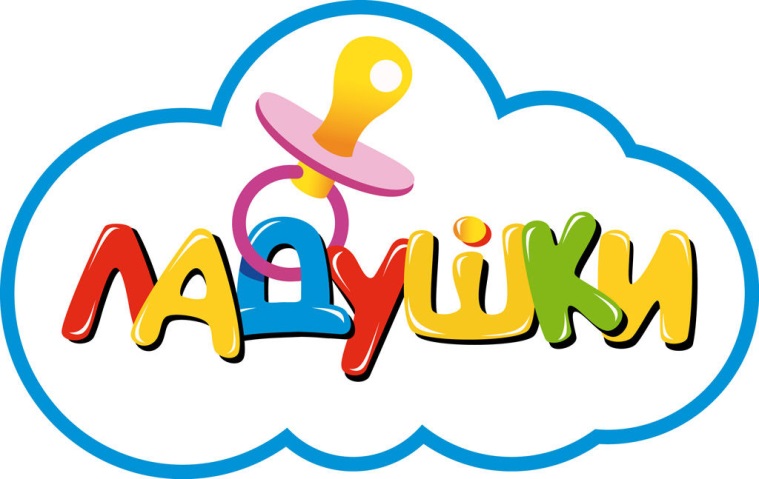        «Ладушки» и «коза-дереза» так прочно вошли в игровой обиход малыша, что слово «фольклор» не сразу приходит на ум. А между тем все детские потешки, сказки и большинство игр придуманы, возможно, не одну сотню лет назад. И не так просты, как кажется.        Фольклор – устное народное творчество. Передаваясь из уст в уста, он меняется, принимает разные формы, но остается таким же полезным и нужным нашим детям. Почему? Потому что устное народное творчество – это способ передачи важной информации. В сказках, песенках, играх скрыты богатства народной мудрости: правила поведения, герои-эталоны и отрицательные примеры, духовные ценности и меткие наблюдения над жизнью. С самого раннего возраста малыши незаметно для себя обучаются и развиваются, впитывая народные традиции, учатся отличать добро от зла. Но не только содержание делает народное творчество таким ценным для воспитания. Сама форма привлекает малышей: яркая, метафоричная, с интересными сюжетами, напевностью, загадками, игрой слов.                          Чтение сказок вслух, пение колыбельных, загадывание загадок и потешные стишки способствуют развитию фонематического слуха у ребенка (правильно слышу – правильно говорю), пополняет его словарь, прививает культуру речи и обогащает знание грамматики родного языка. Разные жанры помогают всесторонне развивать малыша.          Раньше колыбельные, сопровождая малыша с первых дней, помогали ему не только успокоиться перед сном, но и развивать речь даже в таком возрасте. Слушая мамин голос, малыш со временем начинает выделять в потоке речи интонации, отдельные слова, звуки. Это формирует у крохи слух, чувствительность к речи, он быстрее начнет понимать и, возможно, раньше начнет говорить. Даже если Вы не чувствуете в себе артистического дарования, петь колыбельные все равно стоит – ничего приятнее маминого голоса для малыша нет. Ученые утверждают, что малыши, мамы которых пели им колыбельные песни, растут спокойными и уравновешенными, быстрее адаптируются в обществе и приспосабливаются к новым условиям.          Потешки – короткие стишки, сопровождающие купание, массаж, игры крохи. Они кратки и забавны, позволяют не просто отвлечь внимание капризничающего малыша, но и успокоить его в случае непослушания: «ладушки» и «сорока» развлекают малышей даже тогда, когда они не еще не научились понимать речь. Это форма общения крохи с мамой, способ быть ближе. Потешки отлично развивают речевой слух ребенка: умение различать звуки, близкие по звучанию, ритм и плавность речи, интонацию, выразительность, повышение и понижение тона. Существует огромное количество потешек на все случаи.Потешка для умывания Зайка начал умыватьсяВидно в гости он собралсяВымыл ротикВымыл носикВымыл ухоВот и сухоОт слез:Не плачь, не плачь,Куплю калач.Не хнычь, не ной,Куплю другой.Слезы утри,Дам тебе три. Хорошо успокаивают расшалившегося малыша игры с пальчиками:Этот пальчик – дедушка (показывает большой палец)
Этот пальчик – бабушка, (показывает указательный палец)
Этот пальчик – папочка, (показывает средний палец)
Этот пальчик – мамочка, (показывает безымянный палец)Этот пальчик – наш малыш, (показывает мизинец)
А зовут его ……Нелюбимое девочками заплетание кос превращается в волшебный ритуал:Расти коса до пояса,
Не вырони ни волоса.
Расти, коса, не путайся,
Маму, дочка, слушайся.**Чешу, чешу волосоньки,
Расчесываю косоньки!
Что мы делаем расческой?
Тане делаем прическу.       Знакомя детей с разными фольклорными жанрами, мы обогащаем речь детей живостью, образностью, краткостью и меткостью выражений, способствуя воспитанию детей на народной мудрости. Адресованные детям потешки, песенки, попевки, звучат, как ласковый говорок, выражая заботу, нежность, веру в благополучное будущее. Именно это и нравится детям в малых формах фольклора. Они удовлетворяют рано возникшую у ребенка потребность в художественном слове.       Произведения устного народного творчества — это богатство и украшение нашей речи. Они создавались народом и передавались из уст в уста. Его влияние на развитие речи детей неоспоримо. Большое количество фольклорных жанров позволяет развлекать, развивать и обучать малыша ненавязчиво и разнообразно. Не пренебрегайте простыми стишками, сказками, загадками, песенками – в скрытой и игровой форме они учат маленького человека жизни.ПОТЕШКИ ПРИ УМЫВАНИИВо время умывания под звуки напевных слов малыш даст себя умыть:Водичка серебристаяСтруится из-под крана.И мыло есть душистое,Совсем как в нашей ванной***Чистая водичкаУмоет Саше личико,Анечке - ладошки,А пальчики – Антошке***Знаем, знаем, да-да-да,Где тут плещется вода.Выходи, водица,Мы пришли умыться!Лейся на ладошки,По-нем-нож-ку,Нет, не понемножку - посмелей,Будем умываться веселей.***Водичка, водичка, умой мое личеко,Чтобы глазоньки блестели,Чтобы щечки алели,Чтоб кусался зубок,Чтоб смеялся роток.***Щечки мыли?
Глазки мыли?
Ручки мыли?
ДА!!!И теперь мы чистые-
Зайчики пушистые!***Знаем, знаем да, да, да
Где тут прячется вода!
Выходи, водица,
Мы пришли умыться!Моем руки дружно,
Нам обедать нужно.ПОТЕШКИ ПРИ КОРМЛЕНИИКормление - очень важный момент в жизни каждого малыша. Использование потешек поможет сделать процесс еды веселым и непринужденным.Посадим на ложкуКапустку, картошку — и спрячем!Попробуй найди!Не видно на ложкеКапустки, картошки.И нет на тарелке — гляди!***Глубоко и мелко,Корабли в тарелке,Вот кораблик плывет,Заплывает прямо в рот.***А у нас есть ложкиВолшебные немножко.Вот — тарелка, вот — еда.Не осталось и следа.***Каша вкусная дымится,
Миша кашу есть садится.
Очень каша хороша!
Ели кашу не спеша,
Ложку за ложкой
Ели понемножку...***Час обеда подошел,
Сели деточки за стол.
Бери ложку, бери хлеб,
И скорее за обед.С аппетитом мы едим,
Большими вырасти хотим.
ПРИ ОДЕВАНИИ  НА ПРОГУЛКУЕсли хочешь прогуляться,Нужно быстро одеваться,
Дверцу шкафа открывай,
И одежду доставай.***Раз, два, три, четыре, пять —Собираемся гулять.Завязала КатенькеШарфик полосатенький.Наденем на ножкиВаленки-сапожкиИ пойдем скорей гулять,Прыгать, бегать и скакать.***Мы на пухлые ручонкиНадеваем рубашонкуПовторяй за мной слова:Ручка – раз, и ручка – два!Застегнем застёжкиНа твоей одёжке:Пуговки кнопочки,Разные заклёпочки.***
Тушки-тутушки,
Где твои ушки?
Ушки в шапке,
Не достанут лапки.ПОТЕШКИ «НА СОН ГРЯДУЩИЙ»Родители, лаская своего ребенка, играя с ним, могут напевать потешки или проговаривать их детям. Ласковое обращение к ребенку — создает эмоциональный положительный фон, снимает напряжение, успокаивает и радует ребенка, ребенок спокойно засыпает.- Люли- люли, люленьки
Прилетели гуленьки.
Сели гули на кровать,
Стали гули ворковать,Стали гули ворковать.
Детку тихо усыплять
Спи малютка почивай,
Спи тихонько отдыхай***Тишина у пруда,Не качается вода.Не шумят камыши,Засыпают малыши***Байки-побайки,Прискакали зайки,Стали люльку качать,Сладку дрему навевать.Стали в дудки играть,Начал Миша засыпать***Баю-баю, баю-бай.Поскорее засыпай.Баю-баю, спи-усни,Угомон тебя возьми.***Баю, баю, байки,Прилетели чайки,Стали крыльями махать,Наших деток усыплять.ПОТЕШКИ ПОСЛЕ СНАНа кота потягушки,На дитя порастушки,А в ручки хватушки,А в ножки ходушки,А в роток говорунок,А в голову разумок!***Вот проснулся петушок,Встала курочка.Подымайся, мой дружок,Встань, мой Юрочка.***Мы спокойно отдыхали,сном волшебным засыпали.Хорошо нам отдыхать!Но пора уже вставать!Крепко кулачки сжимаем,Их повыше поднимаем.Потянуться! Улыбнуться!Всем открыть глаза и встать!***Потягуни — потягушечки (Тянемся пальчиками вверх как можно выше)Потягуни — потягушечки,От носочков до макушечки,Мы потянемся-потянемся,Маленькими не останемся.Вот уже растем, Растем! Растем!ПОТЕШКИ ПРИ РАСЧЕСЫВАНИИНелюбимое девочками заплетание кос превращается в волшебный ритуал:Чешу, чешу волосоньки,Расчесываю косоньки!Что мы делаем расческой?Тане делаем прическу.***Уж я косу заплету,Уж я русу заплёту,Я плету, плету, плету,Приговариваю:«Ты расти, расти, коса —Всему городу краса».***
Чешу, чешу, волосыньки,
Расчесываю косыньки.
Расти, коса, до пояса,
Не вырони ни волоса.
Расти, косонька, до пят -
Все волосоньки в ряд.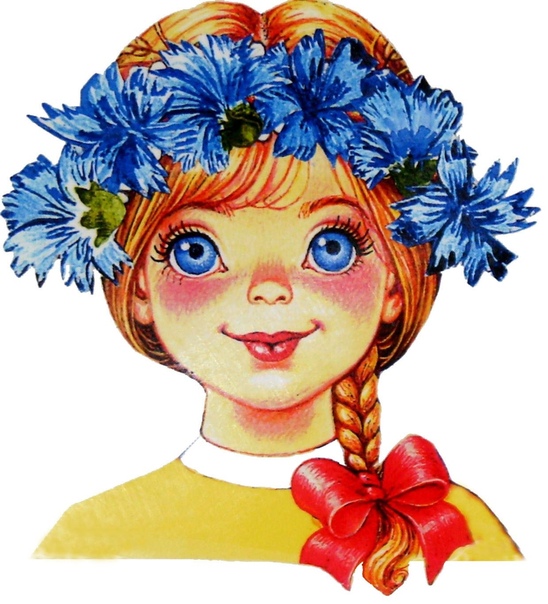 